Тема: «Роза из бумаги»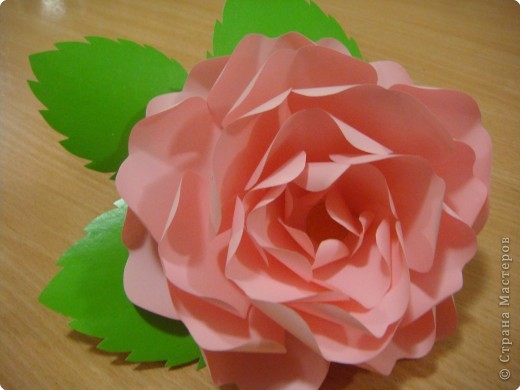 2.Вам понадобится 2 листа двухсторонней  бумаги, карандаш, ножницы и что-нибудь из клеящих средств ( кому с чем нравится работать)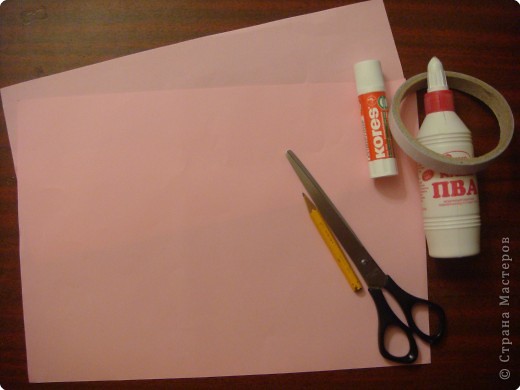 3.Из плотного картона нужно подготовить шаблон. Он имеет форму половины косточки (так дети говорят)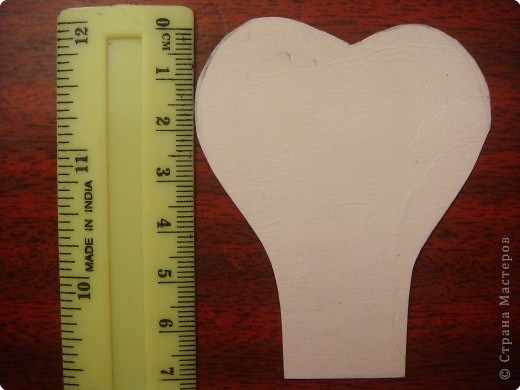 4.Примерные размеры шаблона для розы диаметром 13-15 см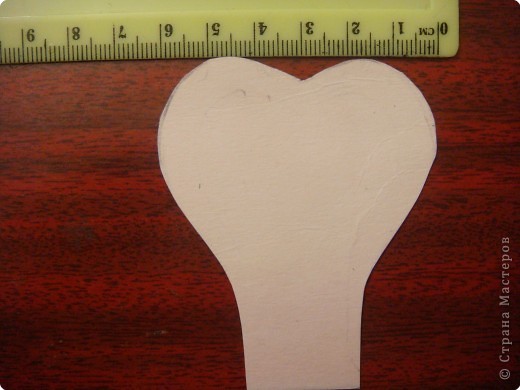 5.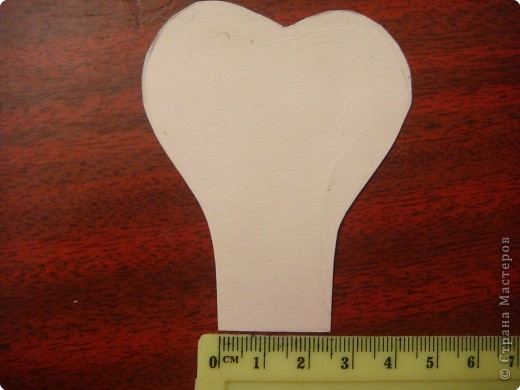 6.Согнуть лист как показано на фото и обвести на нем шаблон (сколько поместится).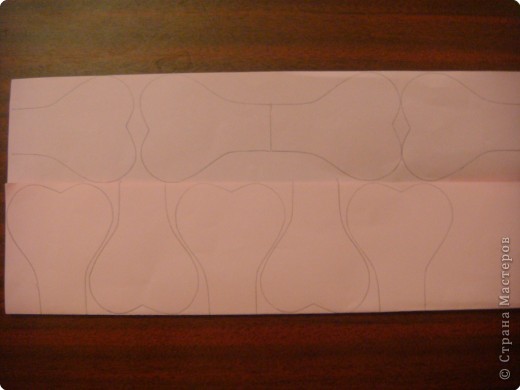 7.Нам будет нужно 4 сдвоенные детали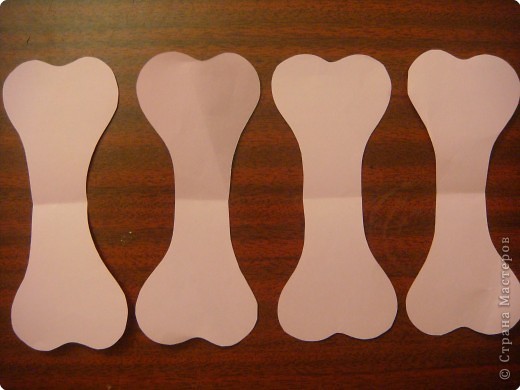 8.И 15 одинарных деталек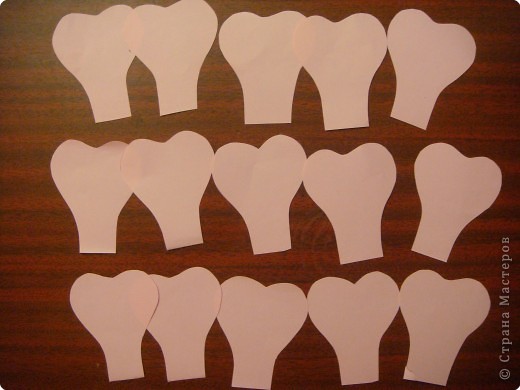 9.На одинарных деталях с помощью ножниц подкручиваем края. А маленькие дети у меня на занятии делают это с помощью карандаша ( наматывают краешки на карандаш). А также на ножке одинарных деталей сделать надрезы на глубину 1,5 см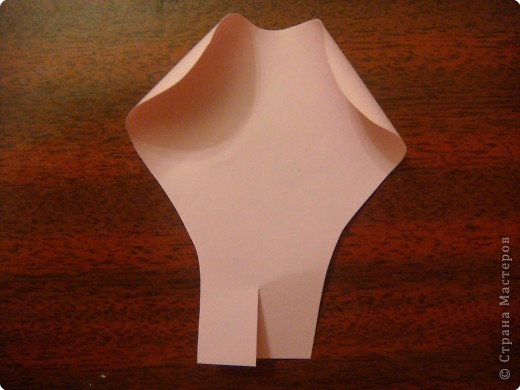 10.Наши заготовки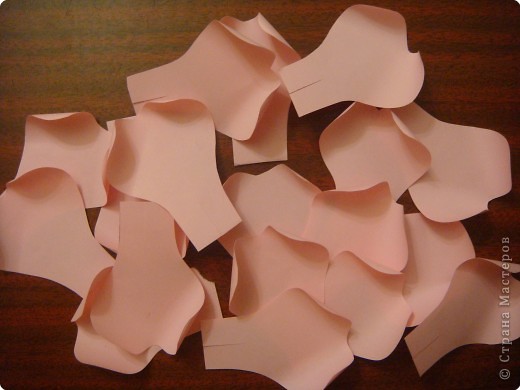 11.Закрутить края и у сдвоенных деталей ( у косточек)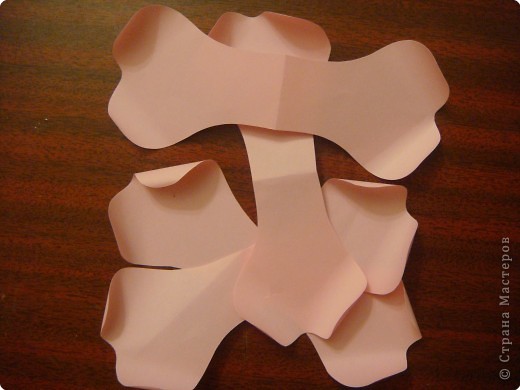 12.Клеим первые косточки крест на крест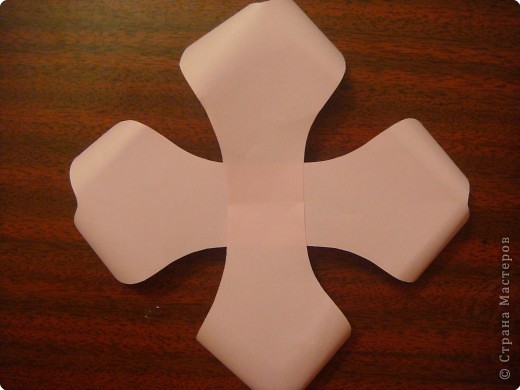 13.Затем еще две как снежинка.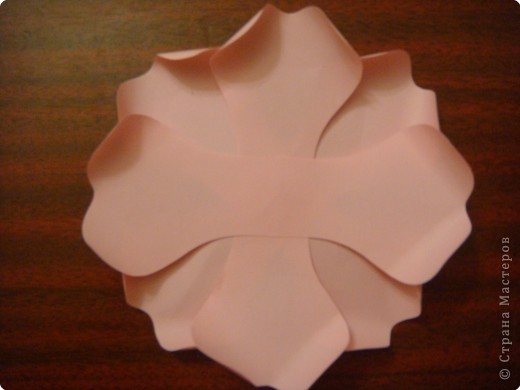 14.Одинарные детали делим на три группы по 4 шт. Полученные при надрезе "ножки" клеим внахлест.Первая группа деталей клеится на 2-3мм, вторая группа - на 6-7мм, третья - по максимуму.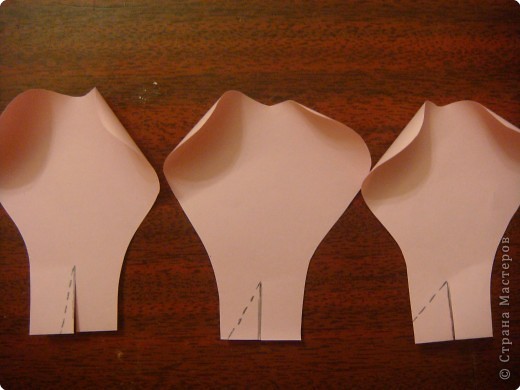 15.Вот по одной детальке с каждой группы. Чем больше нахлест, тем вертикальнее будет стоять деталька после наклеивания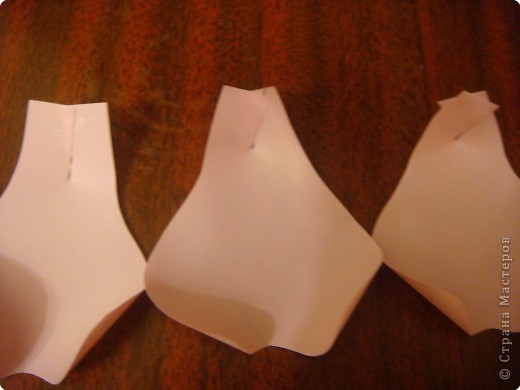 16.Клеим первую группу в центре цветка в просветах лепестков предыдущего ряда.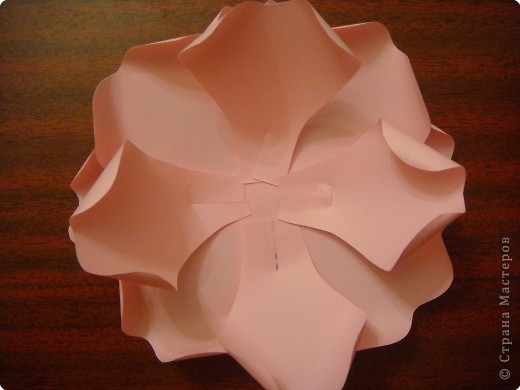 17.Вторая группа клеится аналогично.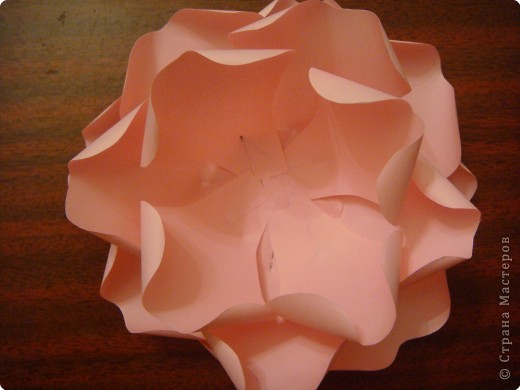 18.Лепестки третьей группы клеятся в самый центр почти друг на дружку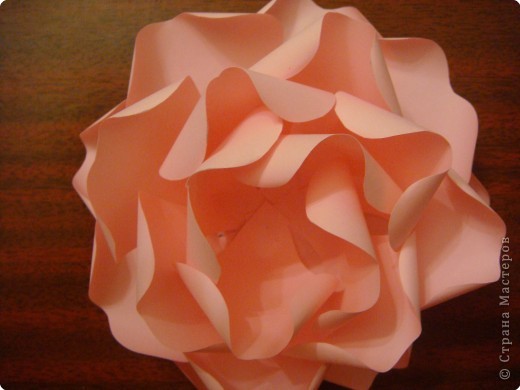 19.Если у вас остались вырезанные лепестки смело вклеивайте их в серединку. Лепестками розу не испортишь.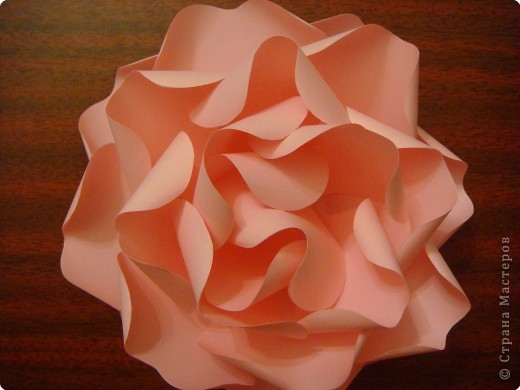 Такая роза, в зависимости от величины, может быть использована и на открытке, и для оформления поздравительной газеты, и как украшение интерьера  наклеина на сетку из газетных трубочек). Тема  «Пасхальное яйцо»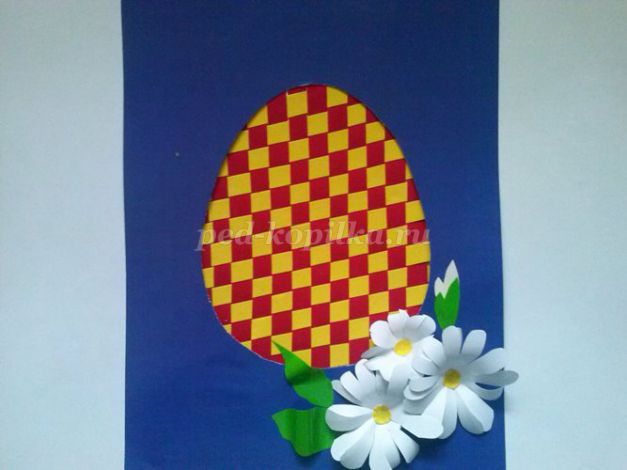 Материалы и инструменты:
цветная бумага,
клей,
ножницы,
цветной картон,
линейка,
карандаш
(ленты, пайетки и т. д. всё зависит от вашей фантазии и того, что есть у вас под рукой)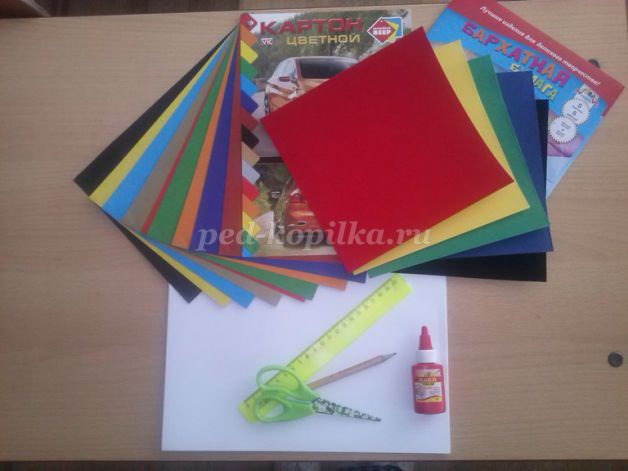 
Шаблоны: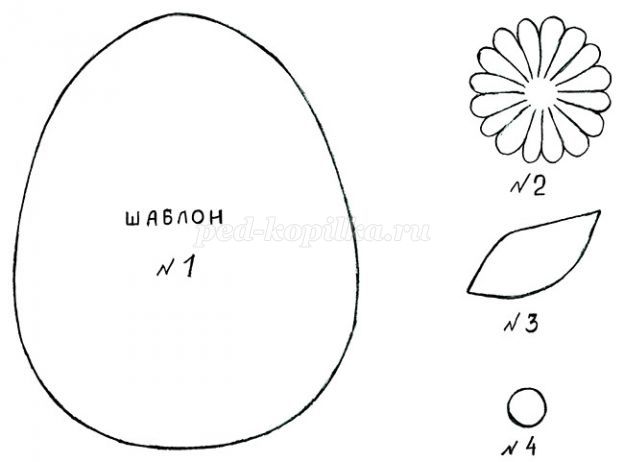 Пошаговый процесс выполнения работы:Поделка состоит из одного яйца, выполненного техникой плетения и украшенного по своей фантазии (в данном случае цветами)
1 Этап.
Начинаем изготовление яйца.
Рисуем выкройку яйца (размер по вашему усмотрению). Переносим лекало на картон - фон, который выбрали для аппликации.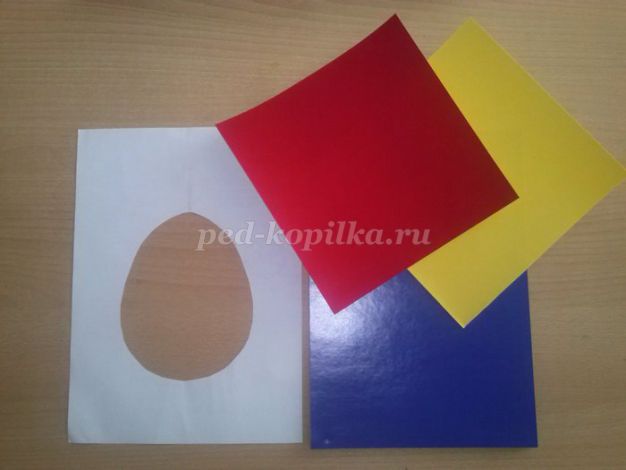 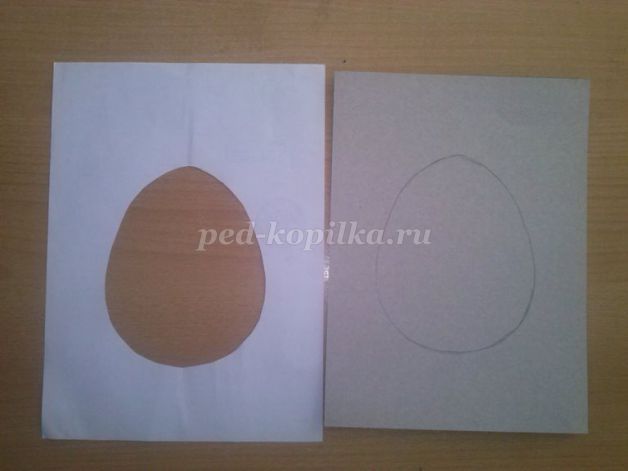 
2. Этап.
Вырезаем середину и берём первый, из выбранных, лист для заполнения середины поделки.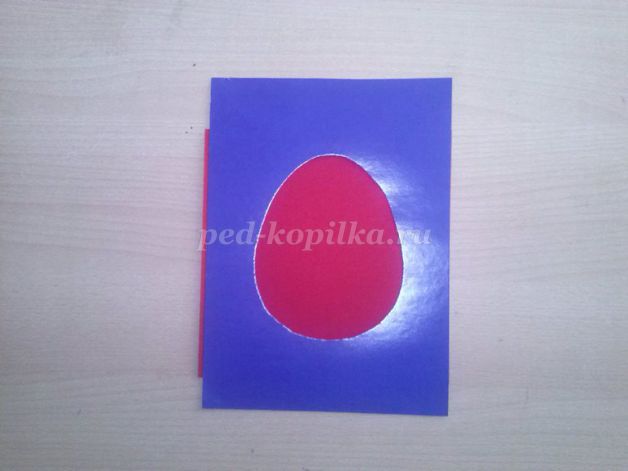 
На листе отмечаем насечки по одному сантиметру (вверху и внизу), соблюдая длину и ширину яйца.
Примечание (для детей полоски могут быть длиннее.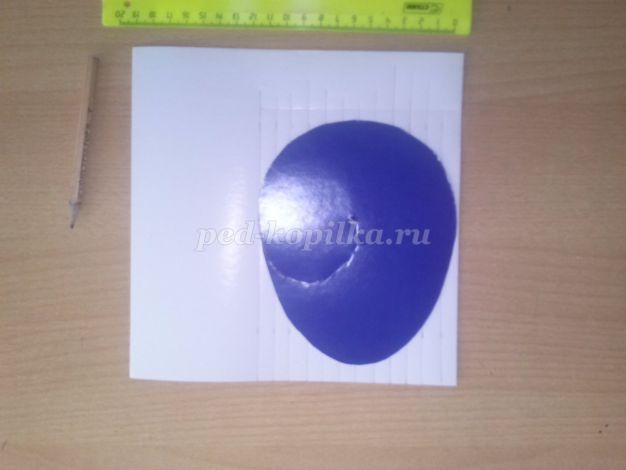 
Разрезаем ножницами по намеченным линиям (не дорезаем до края, оставляя примерно один сантиметр).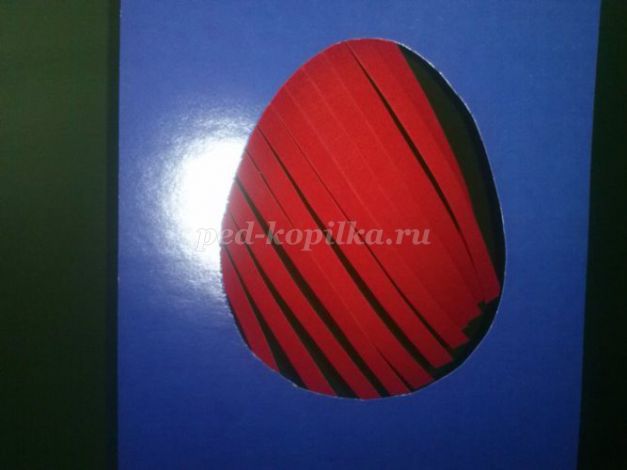 
Приклеиваем получившийся элемент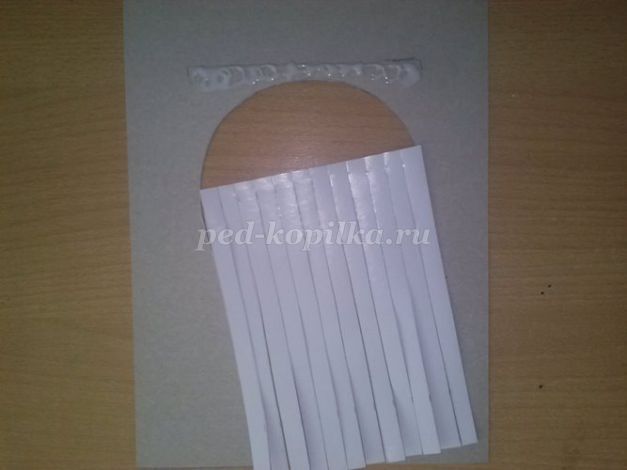 
с обратной стороны фона.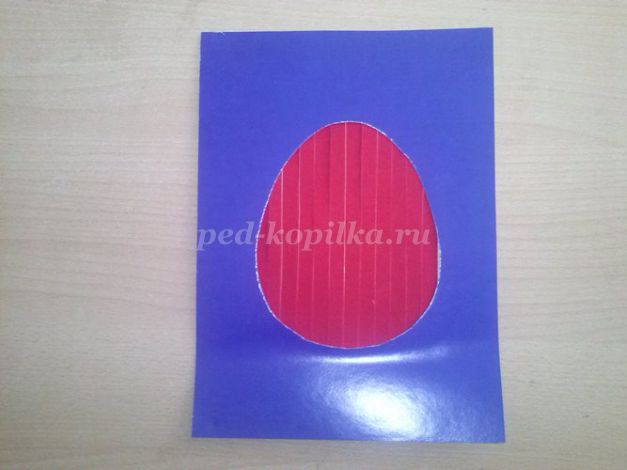 
Берём второй лист контрастного цвета и выполняем такую же работу, как и с предыдущим листом (соблюдая длину и ширину яйца, а полоски разрезаем полностью).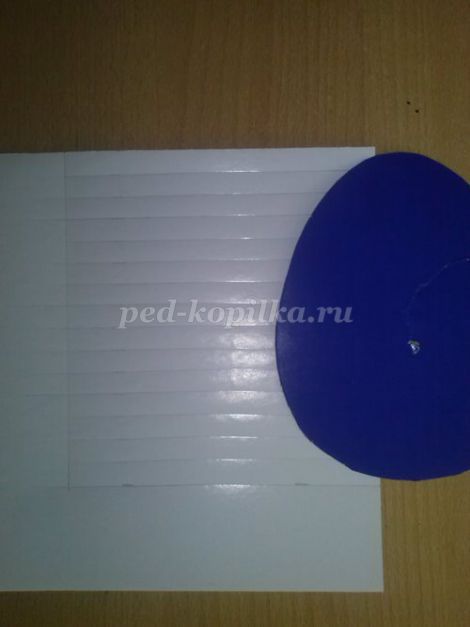 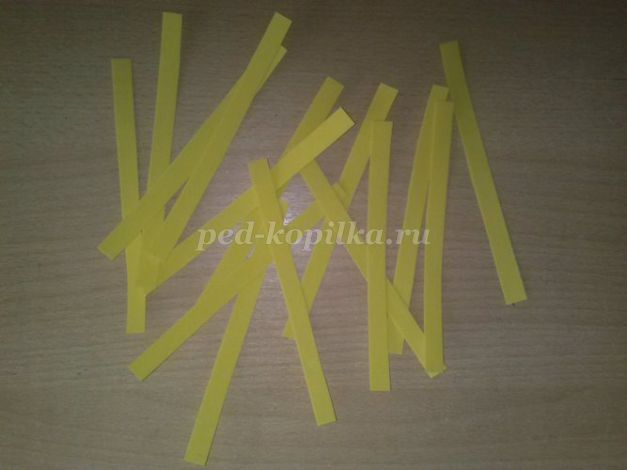 
3.Этап.
Начинаем переплетение (составление узора)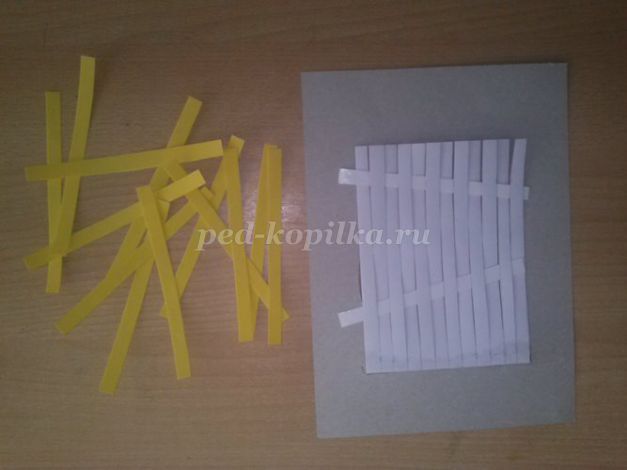 
Примечание (варианты плетения могут быть разные)
Примеры переплетений.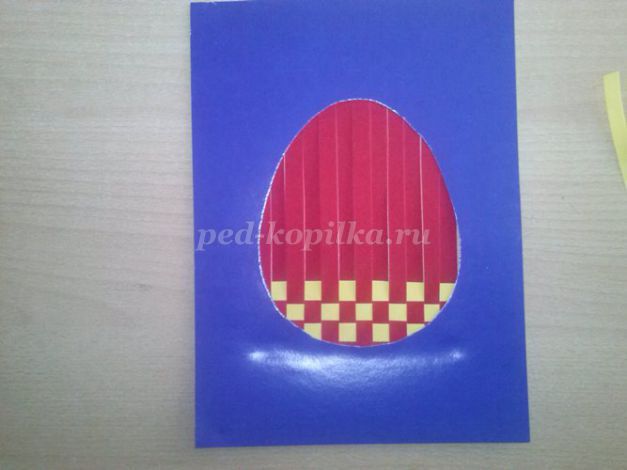 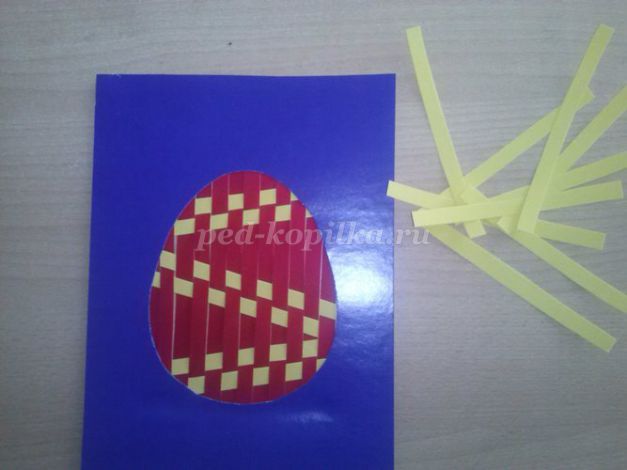 
Заканчиваем переплетение до конца, закрепляя клеем полоски с изнаночной стороны.
Чтобы работа выглядела эстетично со всех сторон, приклеим сзади работы лист белой бумаги (вариант – рамочку)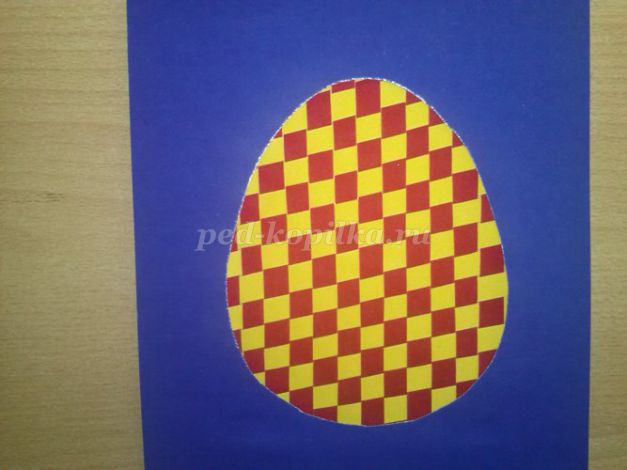 
4.Этап.
Начинаем украшать поделку по своему вкусу и усмотрению.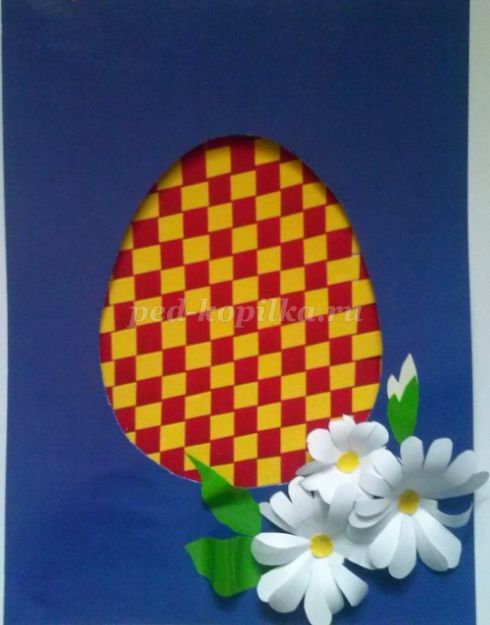 
Один из вариантов другой цветовой гаммы и украшения работы (из бумаги).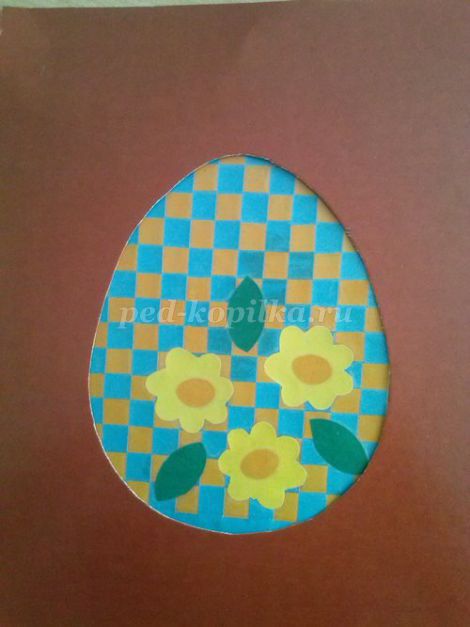 
Пасхальное яйцо из атласных лент, украшенное пайетками и самодельными цветами.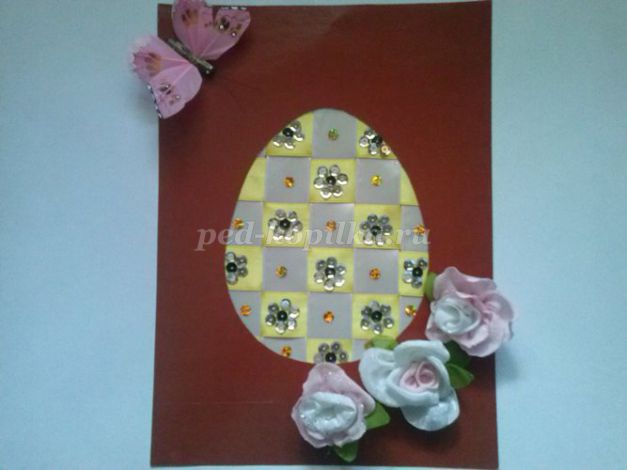 
Пасхальное яйцо в национальном (мордовском) стиле, украшенное кружевом и самодельными цветами.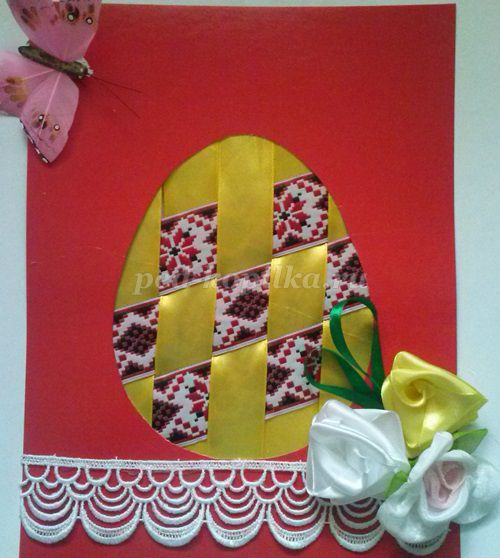 
Технология изготовления плетения из лент аналогичная.